Pressemeldung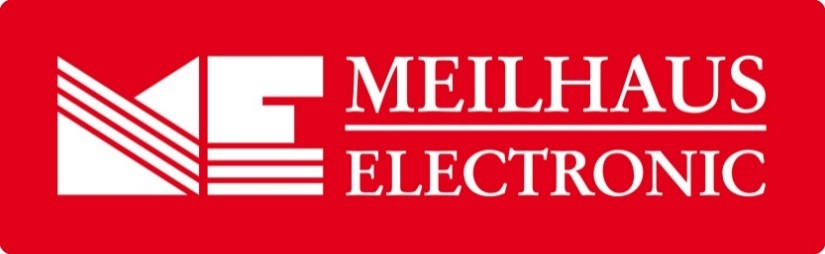 Datum:	April 2019Text/Bilder online:	https://www.meilhaus.de/infos/news/presse/2019-q2
PR11-2019-Lastmodule-N670x.docx
PR11-2019-Lastmodule-N670x-1.jpg
PR11-2019-Lastmodule-N670x-2.jpgThema/Subject:	Lastmodule von Keysight bei Meilhaus Electronic GmbH.Sperrfrist:	-3-in-1 Lastmodule von KeysightAusgeben, messen und belasten mit den Lastmodulen N679xAAlling, April 2019 – Die Keysight N670xC-Familie wurde um zwei Lastmodule erweitert. Bei den Geräten der Keysight N670xC-Familie handelt es sich um Stromversorgungssysteme (N6700C, N6701C, N6702C) und Leistungsanalysatoren (N6705C), die jeweils bis zu vier Module aufnehmen können. Die Geräte sind mit USB-, LAN- und GPIB-Schnittstellen ausgestattet. Dank der Einheitseinschubgröße von 1 U (Einschub-Einheit) erlauben die Geräte größtmögliche Flexibilität bei der Kombination der Module. Erweitert wurde die Familie nun um die elektronischen Lastmodule N6791A und N6792A, die sowohl ausgeben und messen als auch belasten. Die N679xA-Lastmodule mit 100 W (N6791A, einfache Breite – 1 Slot) oder 200 W (N6792A, doppelte Breite – 2 Slots) lassen sich in vier unterschiedlichen Betriebsarten nutzen: Konstantspannung, Konstantstrom, Konstantwiderstand und Konstantleistung. Die elektronischen Lastmodule N6791A und N6792A sind mit den Mainframes N6700C, N6701C, N6702C und den Leistungsanalysatoren N6705C kompatibel, wobei jedes dieser Geräte bis zu vier Module einfacher Breite aufnehmen kann. Die Kombination der Lastmodule mit den Mainframes eignet sich besonders für Arbeiten in einer Produktionsumgebung, wo Platzersparnis oft hohe Priorität hat. Die Kombination der Lastmodule mit den Leistungsanalysatoren eignet sich besonders für Arbeiten in einer Forschungsumgebung, wo Multifunktionalität von Geräten ein wichtiges Kriterium ist. In diesem Sinne wird der N6705C-Power Analyzer im Zusammenspiel mit den Lastmodulen N6791A oder N6792A zu einem Arbiträrgenerator, der komplexe dynamische Lastsignale emuliert. Die elektronischen Lastmodule N6791A und N6792A lassen sich mit über 30 Stromversorgungsmodulen kombinieren, so dass ein und derselbe Mainframe in den unterschiedlichsten Bereichen zum Einsatz kommt: Von der Analyse der Batterieentladungsprüfung bis zur Messung des Wirkungsgrads von DC-DC-Wandlern, bei PMIC-Tests (Power Supply und Power Management), DC-DC- und AC-DC-Konverter-Tests, Solarzellen-, Batterie- und Brennstoffzellentests sowie bei der Nutzlastsimulation für Satelliten oder mobile Anwendungen.Das elektronische DC-Lastmodul N6791A ist ein Einfach-Modul und nimmt nur einen Slot ein, so dass bis zu vier Module in einem Mainframe kombiniert werden können. Es verfügt über maximal 100 Watt Sinkleistung pro Modul, die Spannung kann bis zu 60 V betragen, Strom bis zu 20 A. Das elektronische DC-Lastmodul N6792A ist ein Doppel-Modul und nimmt 2 Slots ein, so dass bis zu zwei Module in einem Mainframe kombiniert werden können. Es verfügt über maximal 200 Watt Sinkleistung pro Modul, die Spannung kann bis zu 60 V betragen, Strom bis zu 40 A.Erhältlich sind die elektronischen Lastmodule N6791A und N6792A im Webshop unter www.meilhaus.de. Über Meilhaus Electronic:Die Meilhaus Electronic GmbH mit Sitz in Alling bei München gehört zu den führenden europäischen Entwicklern, Herstellern und Vertriebs-Unternehmen auf dem Gebiet der PC-Mess- und Schnittstellen-Technik. Seit 1977 bietet die Meilhaus Electronic GmbH Know-how, innovative Entwicklungen und individuelle, kundenspezifische, EMV-gerechte Lösungen für die professionelle Messtechnik. Das Produktspektrum umfasst Messinstrumente, Datenlogger, Schnittstellen, Kabeltester, Software sowie PC-Karten und Komponenten für PCI-Express, PCI, Compact-PCI/PXI, USB und Ethernet.Im März 2017 feierte Meilhaus Electronic das 40-jährige Firmenjubiläum.Alles rund um die PC-Messtechnik: Messwerterfassung, Steuerung und Datenübertragung in Labor und Industrie. Erfahren Sie mehr unter www.meilhaus.dePresse-KontaktMarcella Dallmayer
m.dallmayer@meilhaus.deErnst Bratz
e.bratz@meilhaus.de
Tel. (0 81 41) 52 71-171Wir freuen uns über eine Veröffentlichung (Print/Online/Newsletter) und stehen Ihnen für weitere Beiträge und Rückfragen gerne zur Verfügung.Die aktuelle Pressemitteilung inklusive hochauflösendem Bildmaterial finden Sie zum Download unter 
www.meilhaus.de/infos/news/presseMeilhaus Electronic GmbHMEsstechnik fängt mit ME an.www.meilhaus.comAm Sonnenlicht 282239 Alling bei MünchenTel.:	(0 81 41) 52 71 - 0Fax:	(0 81 41) 52 71 - 129sales@meilhaus.de